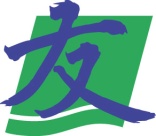  Friendship AssociationMississauga residents/employees who are interested in representing their community as a member of a Kariya (Japan) Delegation are asked to complete the form below. Applications are reviewed by the MFA Executive Board and selections are made based on the MFA’s Delegation Selection & Kariya Homestay Program Policy & Procedures. Name:Mailing Address:Email:Telephone:Please answer the following questions:How long have you been a member of the MFA and what contributions have you made to our group?Are you a member of a Mississauga Community group? (Please name)Do you have any special talents that make you think you an ideal candidate for the delegation to Kariya?Why would you like to travel to Japan and what do you hope to get out of this trip?Are you willing to host a Japanese delegate in your home?Criteria:Must be a member in good standing of the Mississauga Friendship Association. Annual fees are $20 single and $30 for family.Must be a resident of Mississauga and/or work for the City of Mississauga and/or be involved with a Mississauga based community organization.Must be able to travel for a minimum of seven days. Must agree to book ticket and travel with the group on out-bound journey so we arrive together. Delegates can arrange their own travel in Japan after the home stay at their own expense.Must be responsible for the cost of the flight (approximately $1500) and personal expenses (approximately $300).Successful candidates must be willing to host a delegate from Kariya in the next two years. (Kariya homestay is usually last week of June/ beginning of July).All delegates are expected to participate fully in the activities planned.Please see our policy for complete details.Please email completed form to Stephanie Meeuwse, President, Mississauga Friendship Association at Stephanie.kariya@gmail.com 